高雄分署106年2月7日聯合拍賣標的高雄分署106年2月7日聯合拍賣標的高雄分署106年2月7日聯合拍賣標的標的簡述照片不動產孝股101-01-109628義務人：俊安股份有限公司尖美百貨4、5樓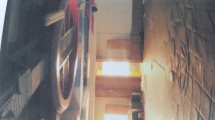 不動產戊股90-01-22312義務人：陳錦鳳 傑笙樂園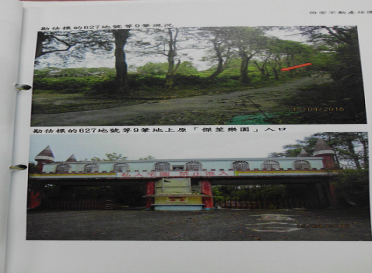 動產良股103-01-103391義務人：張名諒        大型重機廠牌：MV AGUSTA       型式：F4 BRUTALE 910出廠年月：2007．02    CC數：909   顏色：銀、紅、黑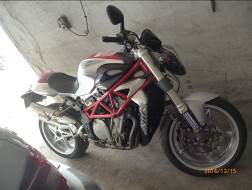 動產忠股105-01-70547義務人：李衿瑋即紅兵模型玩具專賣店紅兵模型玩具(01522)等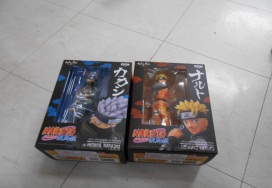 動產和股103-01-29285義務人：極緻時尚國際貿易有限公司BMW後背包等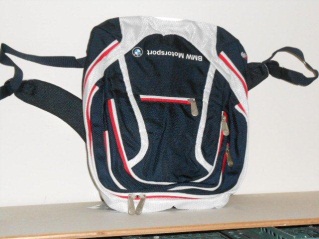 動產愛股103-01-114100義務人：德莉淇國際貿易股份有限公司義大利高級瓷器(湯碗大)(花緣系列)等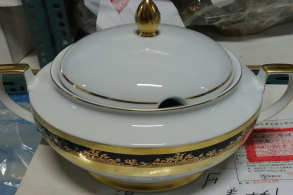 動產愛股103-01-114100義務人：德莉淇國際貿易股份有限公司義大利進口浴廁用品(具)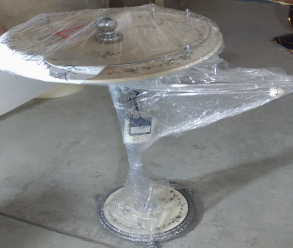 